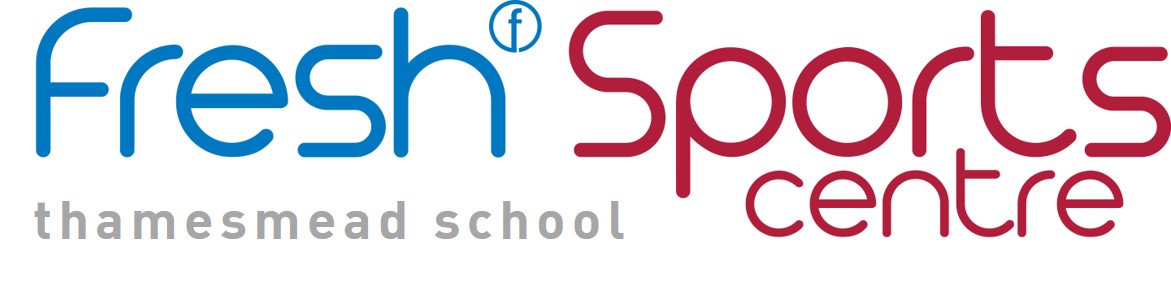 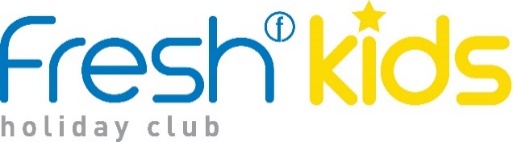 Fresh Kids Holiday ClubSports and Arts & Crafts for children aged 5-12 yearsFresh Sports Centre, Thamesmead School, Manygate Lane, Shepperton TW17 9EETel: 01932 253400 (Sports Centre) 01932 225953 (Fresh Gym) BOOKING FORM – SUMMER HOLIDAY CLUB 2017Dates available: 24th July – 1st SeptemberFresh Kids Holiday Club – every day throughout the summer.Fresh Kids works hard to create a welcoming environment where our unique young people can be themselves, feel included, valued in our team and have fun! Our activity programme is packed with excitement and entertainment. Whether your young ones are into football, tennis, gardening, problem solving, getting creative, dancing, team games, food crafts or Summer Olympics – they’ll feel right at home with us and you’ll feel reassured.With a limited number of places, we’re taking bookings now. Bookings will be accepted on a first-come, first-served basis. Places cannot be reserved without a full payment. Booking confirmation will be sent via email.************Please complete a separate form for each child:Child’s full name: ____________________________________________________________________________________Parent/carer 1:						_______Mobile:		__		___________________Email address for confirmation of booking: __________________________________________________________________________You must have completed and returned a Fresh Kids Registration Form. By signing below you confirm that the information we hold on the Registration Form is current and you have read and understand the booking terms and conditions, policies and procedures ofFresh Kids Holiday Club.Signed (Parent/Carer/Guardian): __________________________________________________________________________________Print Name:  ________________________________________________    Date:	___________________________________________ Fresh Kids Holiday Club Booking InformationOpen Every day 8.30am-5.30pm Drop off is between 8.30am-9am and Collection is between 4.30pm-5.30pmCost: £27 per dayFull week discount: book all five days in the same week and save £5 per childEvery day is jam-packed full of activities with a different Special Event each day. Return your booking form by email to info@trainfresh.com or return to Fresh Reception at:FRESH GYM HOLIDAY CLUB, Govett Avenue, Shepperton TW17 8AB.Terms & Conditions, Policies & ProceduresRegistrationParents/ guardians will ensure that all telephone numbers, contact details and information on the Registration Form are kept up to date at all times.Booking ConfirmationYou will receive your booking confirmation by email so please ensure you provide a valid email address. If you do not receive your confirmation email, please contact us immediately to confirm that your booking has been received.Arrival and DepartureParents will drop the children off at the Fresh Sports Centre. Children must be registered by parents/guardians. We cannot be held responsible for a child until such point as they have been registered by you or someone authorised to do so and would therefore ask you to ensure that you escort your child into club.Please note that children must be collected from the Club and children will not be permitted to leave without their parent or someone authorised to collect, signing them out. Those who do have authority to collect must either be noted on the booking/registration form or you must inform us beforehand of any change to collection (and a password set up); otherwise we cannot allow the child to be taken. All persons collecting need to sign their child out of the club indicating time of collection.Late CollectionChildren must be collected by the time specified on the booking form. Please note that any collection after such time will incur an immediate penalty. If you attend after your collection time you will be charged £5 immediately. After 15 minutes will be charged £15 and beyond 30 minutes £30 and £5 for every 5 minutes thereafter.  Illness and AbsenceIf your child has sickness or diarrhoea please allow a clear 48 hours before returning to the Club. Head lice: if discovered, the Parent will be informed so that treatment and prevention can be managed. First Aid and MedicationIn signing the booking form you give permission for a qualified First Aider from Fresh to administer First Aid to your child if necessary. Unless permission has been specifically refused, emergency services will be called if it is considered necessary in the circumstances. Essential prescription medication must be handed to the Club Manager with full administration instructions on arrival each day. Epi Pen: our Duty Managers are not qualified to administer an Epi-pen.Payment, Refunds and CancellationWe require full payment in advance of your sessions. We do not issue refunds unless we cancel a Club. We reserve the right to cancel a Holiday Club at any time, due to unforeseen circumstances. In this instance, a full refund will be given. There is no refund for sickness or non-attendance.Behaviour ManagementWe reserve the right to eject any child from the Holiday Club where standards of conduct fall below those reasonably expected of children of that age group. On the rare occasion where parents/guardians are asked to remove their child, no refund will be issued.  We operate a strict no-bullying policy and all children are encouraged to report such incidents to a member of staff.ValuablesWe endeavour to provide a safe and secure venue, but cannot be held responsible for personal items left or mislaid at the venue. Parents are advised not to allow their children to bring items of value to the venue.RefreshmentsPlease provide your child with a water bottle, fruit for the morning, lunch and an afternoon snack.  Drinking water will be accessible to the children at all times.  Please be aware that we operate a STRICTLY NO NUT policy in any food, which must be adhered to (even if your child does not have an allergy, some other children may react to being in close proximity to nuts).PhotographyStaff may take photos and videos of children at the Holiday Club. These photos and videos may be used on the Fresh website and in other Fresh communications (e.g. newsletters, leaflets, social media). No names will ever be printed in any of our marketing. If you have any objections to photographs of your child being reproduced for these purposes, please inform us via the Registration Form.Parental/Guardian InvolvementAt the end of each day parents/guardians can talk to staff about how their children have been throughout the day. We want to maintain a positive relationship with parents/guardians at all times and we always appreciate feedback about our facility. If you wish to discuss any issues, concerns or ideas please contact us.DisclaimerAs parent/guardian you understand and accept that whilst all reasonable care will be taken, neither Fresh Kids or any person authorised by them, nor the venue at which the Holiday Club takes place, will be held responsible for any loss, damage or injury suffered by, or to, the applicant, how so ever caused except that such loss, damage or injury is caused by the wilful neglect of Fresh Kids.Entire AgreementThese terms and conditions together with the Holiday Club registration form constitute the entire agreement between us and you and supersedes all previous agreements, discussions, correspondence and representations.  Any variation to this agreement must be evidenced in writing and agreed between the parties to be a variation to these terms. Duration of Agreement:  If your child attends a subsequent Holiday Club, the Terms and Conditions contained in this Agreement (and the preferences you have indicated) will remain in force unless either party notifies the other of any changes in writing.Contact usHoliday Club onsite: Fresh Sports Centre, Thamesmead School, Manygate Lane, Shepperton TW17 8AB.Head Office and correspondence: Fresh Gym, Govett Avenue, Shepperton TW17 8AB.Email: info@trainfresh.co.ukTelephone number for Holiday Club: 01932 253400* (Fresh Sports Centre); 01932 225953 (Fresh Gym)* Please note: the Sports Centre telephone number will divert to Fresh Gym, whenever the Sports Centre reception desk is unmanned.Office Use only: Date Received:Payment Received: Registration Form Received and Date:Payment DetailsI enclose a cheque for £ __________ made payable to “Verve Fitness Ltd” (please write your child’s name on the back of the cheque). Post form and cheque to: Fresh Gym, Kids Holiday Club, Govett Avenue, Shepperton TW17 8ABBACS payment (please use child name for reference details) to: HSBC Sort Code 40-46-22   A/C no. 51517813  Amount paid __________________________   Date paid ______________________________Debit card payments: call 01932 225953 or 01932 253400 to make a debit card payment over the phone (Fresh Reception is open 6.30am-10pm week days, Saturday 8am-6pm and Sunday 9am-7pm)Amount paid __________________________   Date paid ______________________________